Выставка к 30-летию Конституции Российской Федерации(По архивным документам архивного отдела администрации Мамско-Чуйского района)«Времена  не  выбирают,В них живут и умирают.	Большей пошлости на свете  нет, чем на  то пенять –Будто можно те на  эти, как на рынке поменять»(А.Кушнер) Тридцать лет назад 12 декабря 1993 года всенародным голосованием была принята Конституция Российской Федерации.В преддверии голосования за проект главного закона страны –Конституции Российской Федерации, на территории Мамско-Чуйского района, как и по всей стране, 25 апреля 1993 года, состоялся референдум. Население Мамско-Чуйского района глубоко взволновало столь значимое для истории Родины событие. Жители района не остались равнодушными и приняли активное участие в обсуждении проекта Конституции Российской Федерации на страницах местной газеты «Панорама Севера». Мнения разделились. Многие вопросы, которые поднимали жители накануне голосования, сохранили свою актуальность и в наши дни.На выставке представлены документы из архивных фондов (Р-17 МУП Районное информационное объединение «Мамский горняк», Р-34 Администрация Мамско-Чуйского района) архивного отдела администрации Мамско-Чуйского района.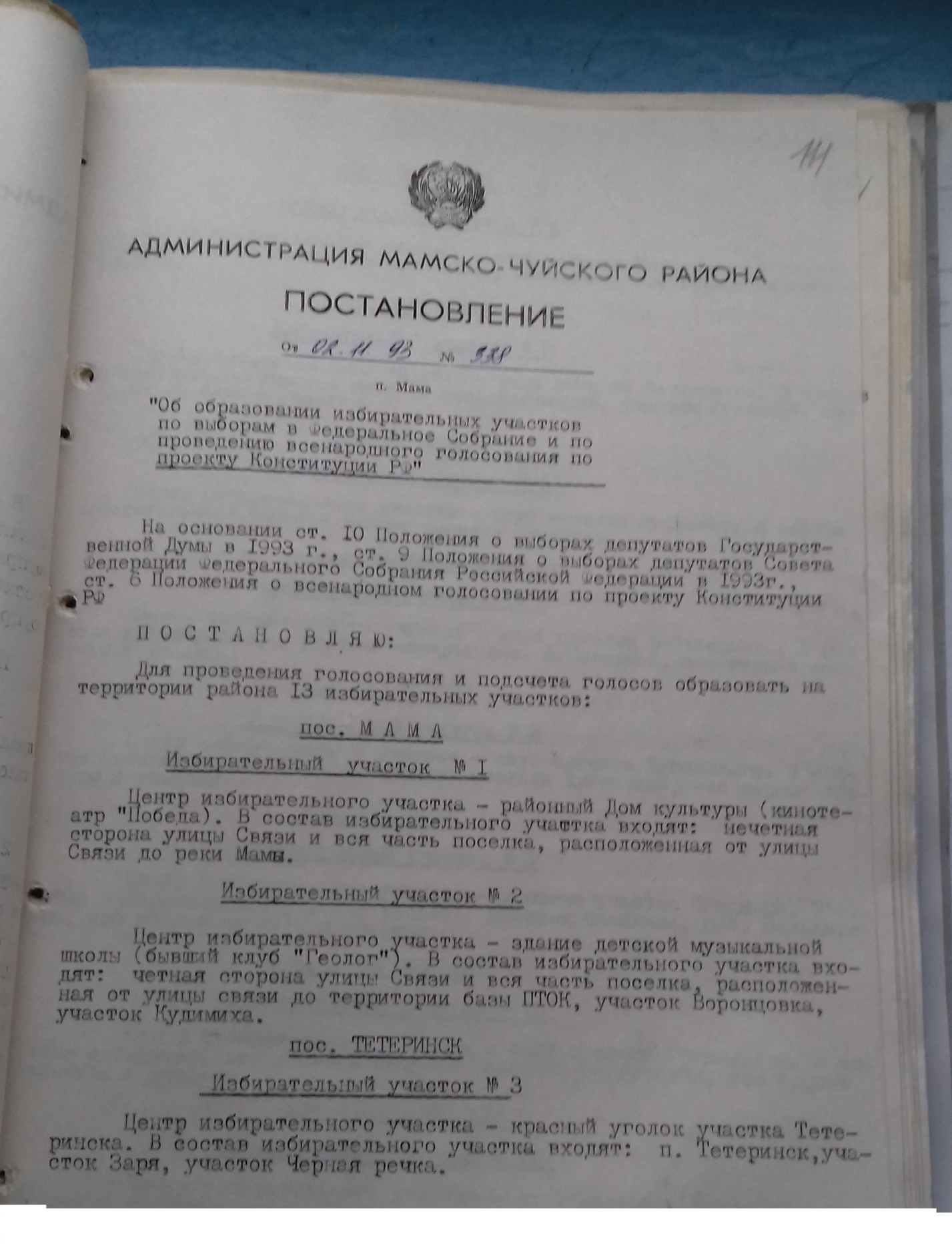 Ф. Р-34,  Оп.-1, Д. 21, Л. 111 (Постановления администрации  района за 1993г.)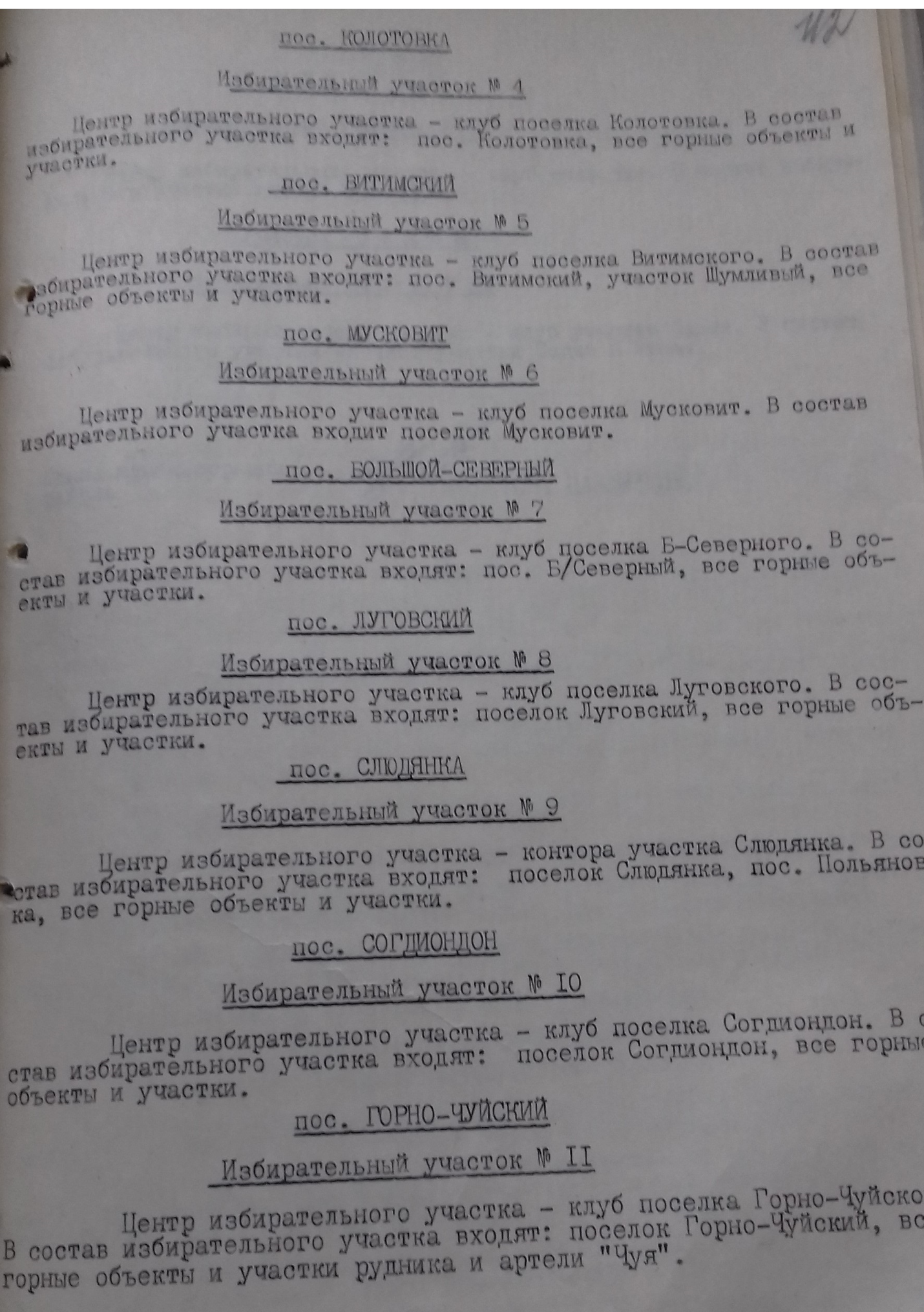 Ф. Р-34, Оп.-1, Д. 21, Л. 112 (Постановления администрации района за  1993г.)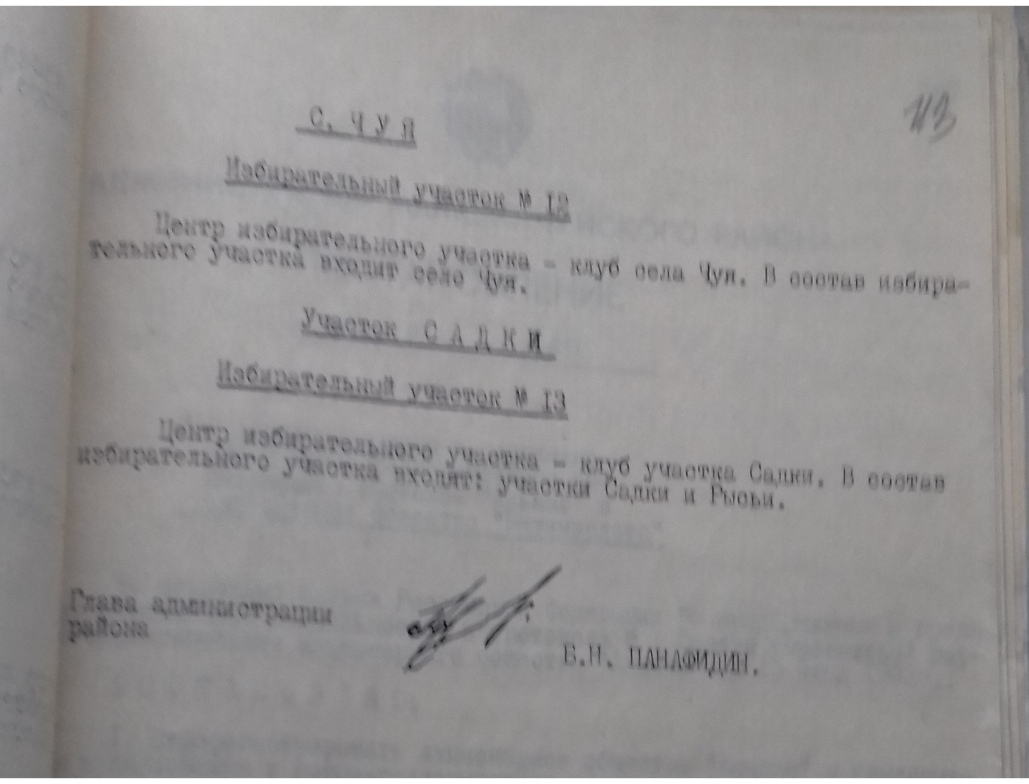 Ф. Р-34, Оп.-1,  Д. 21, Л. 113 (Постановления администрации района за  1993г.)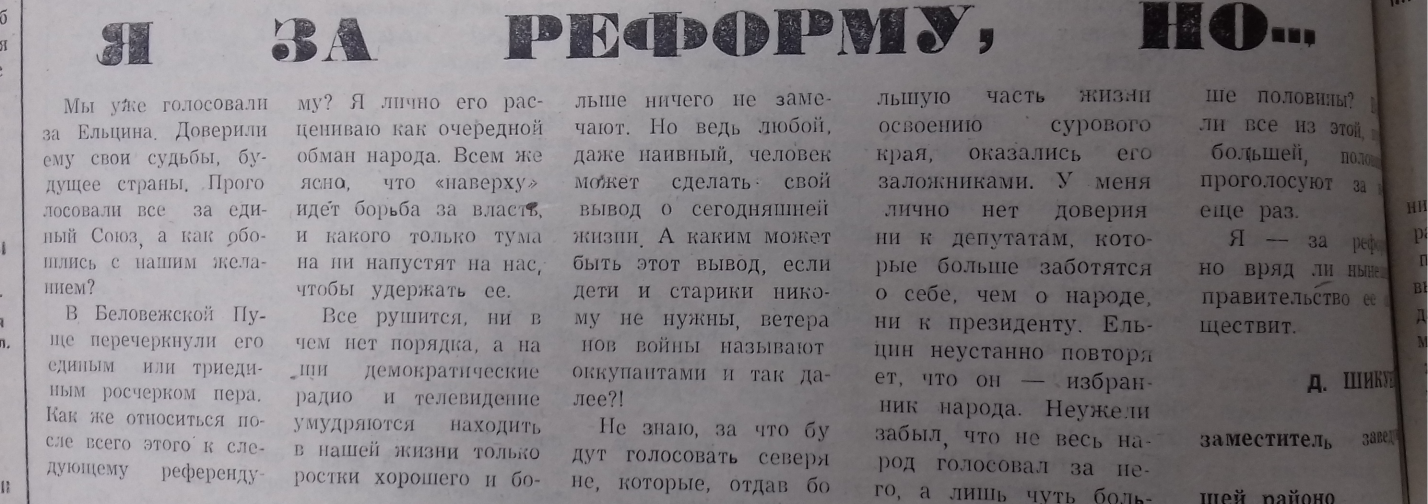 Ф. Р-17,  Оп.-1, Д. 84,  Л. 58 (газета «Панорама Севера» от 20.04.1993г. № 29)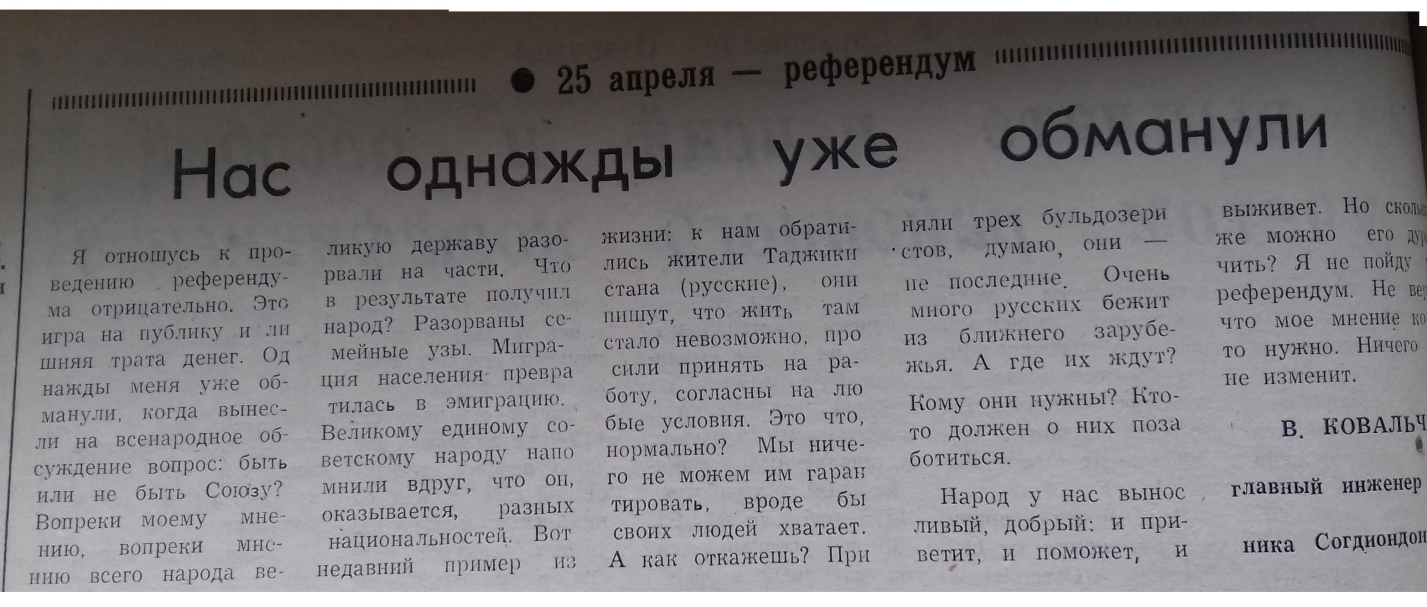 Ф.  Р- 17, Оп. - 1, Д. 84, Л. 58 (газета «Панорама Севера» от 20.04.1993г. № 29)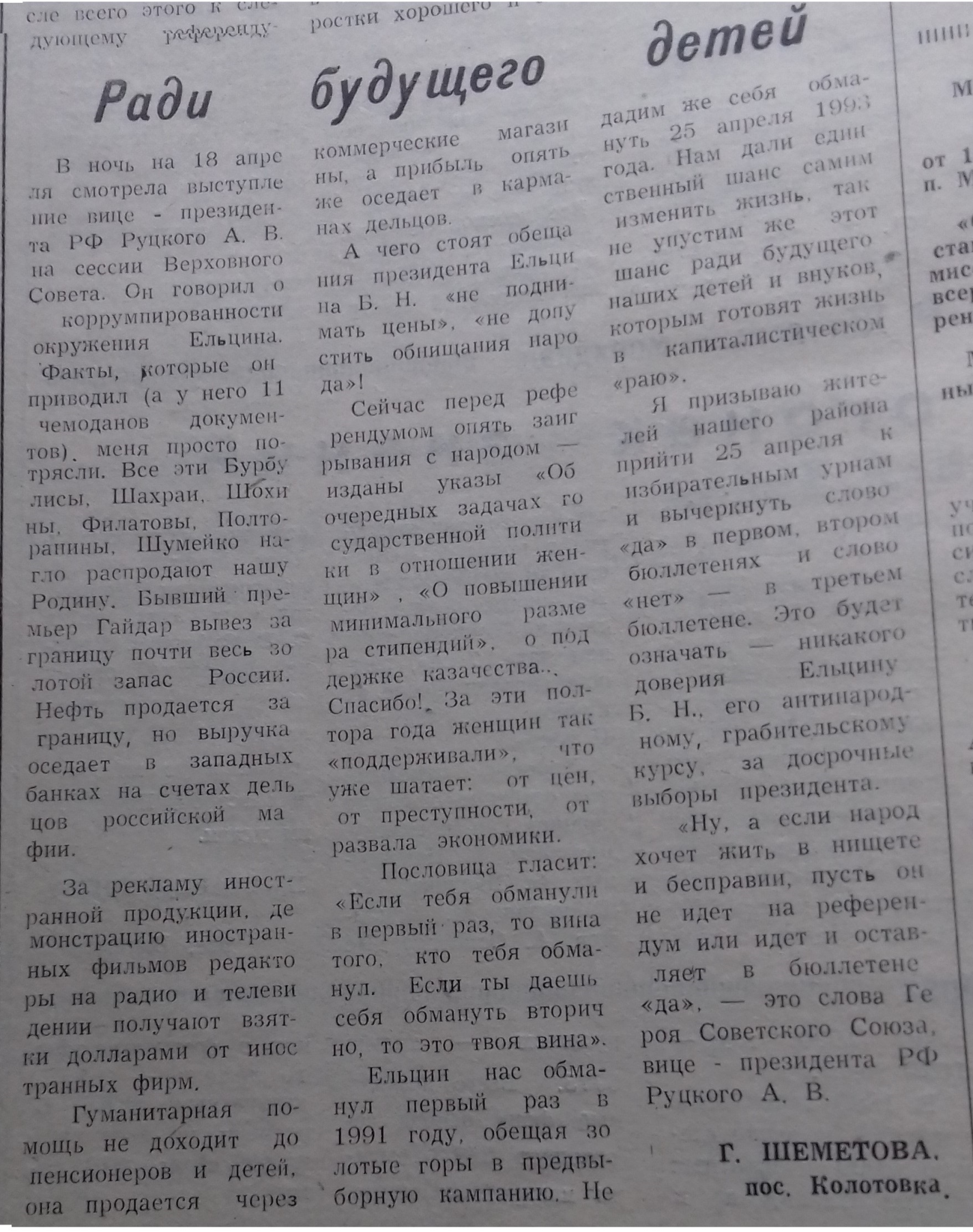 Ф. Р-17,  Оп.-1,  Д. 84, Л. 58 (газета «Панорама Севера» от 20.04.1993г. № 29)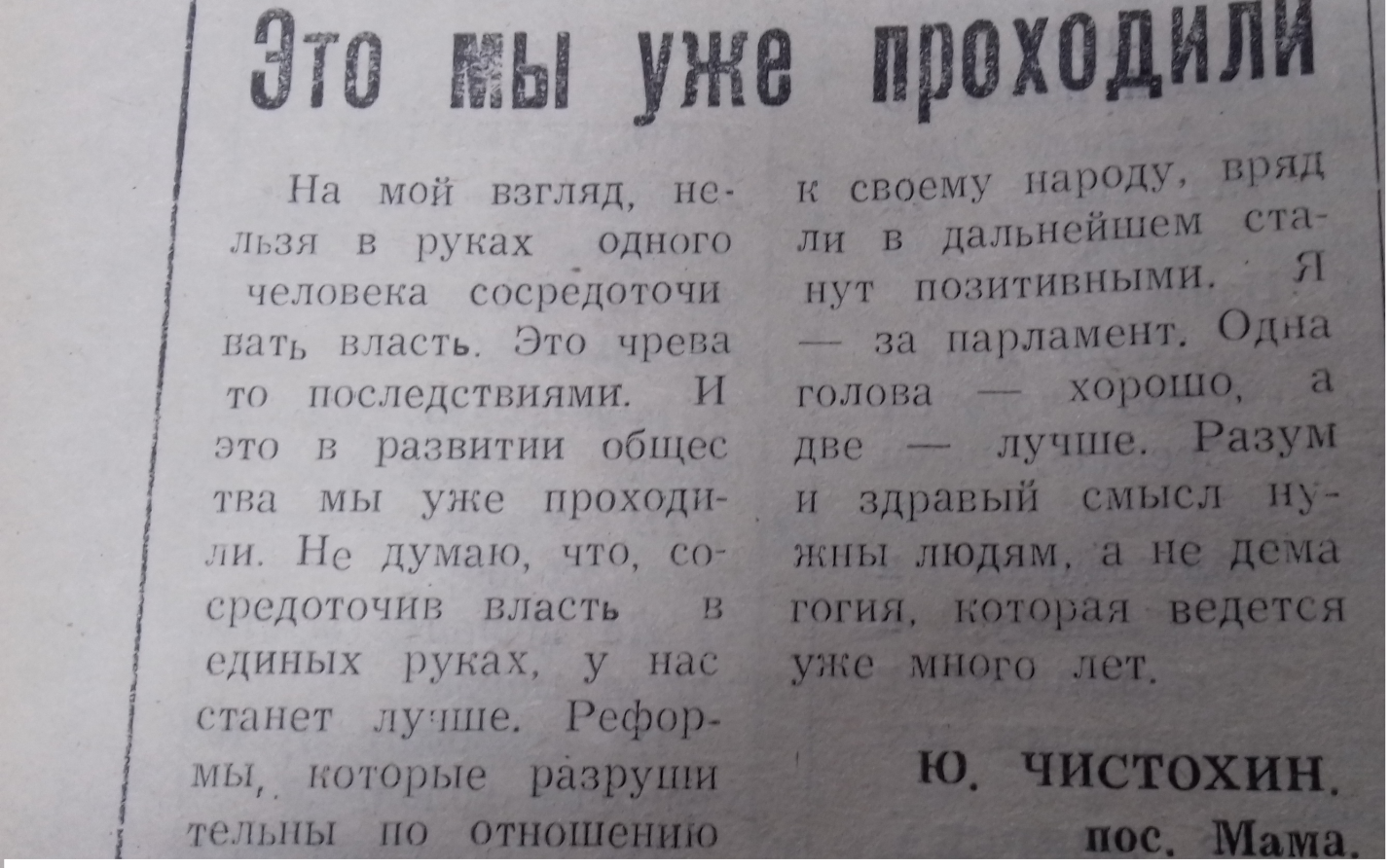 Ф. Р-17,  Оп.-1,  Д. 84, Л. 59 (газета «Панорама Севера» от 23.04.1993г. № 30)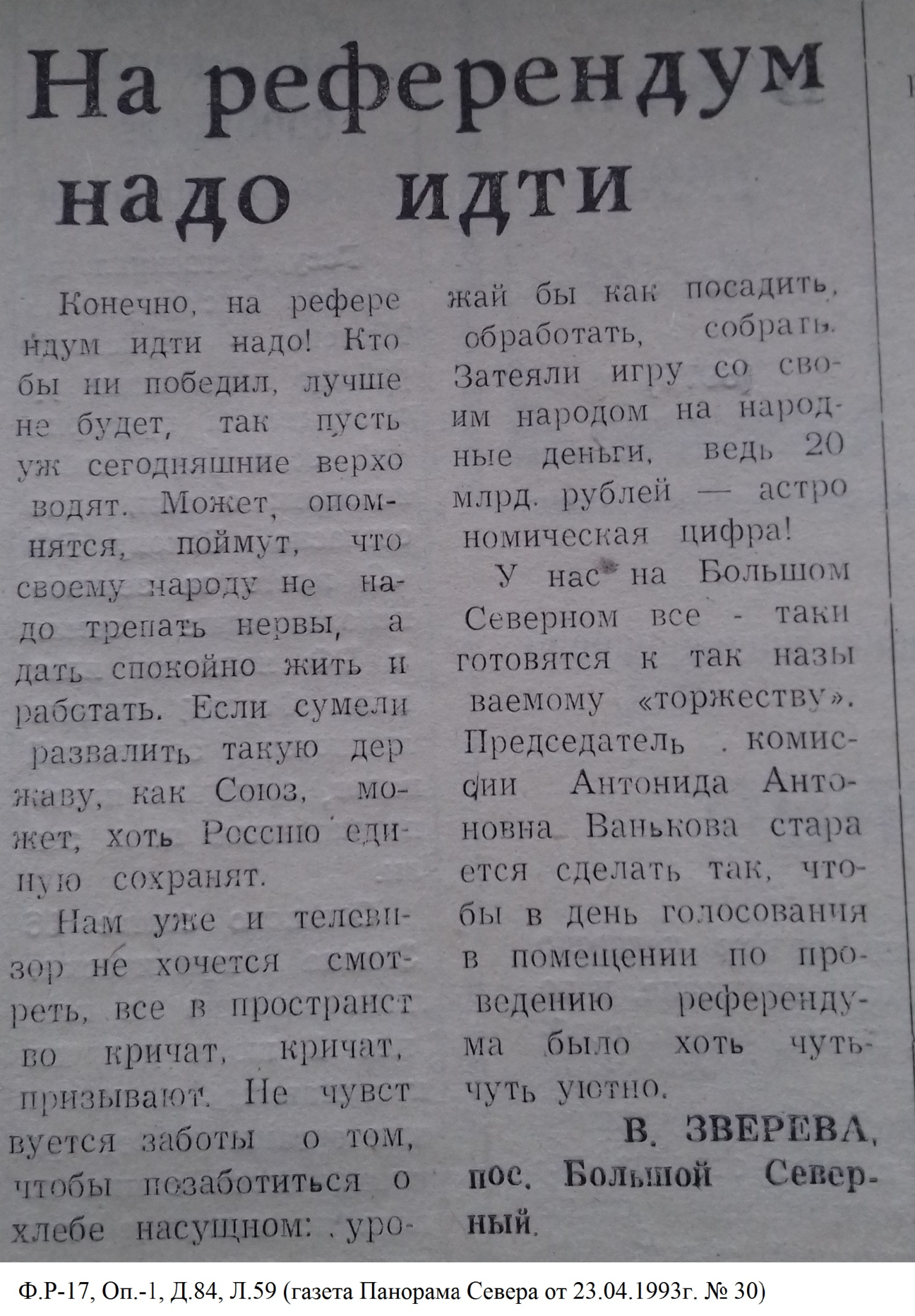 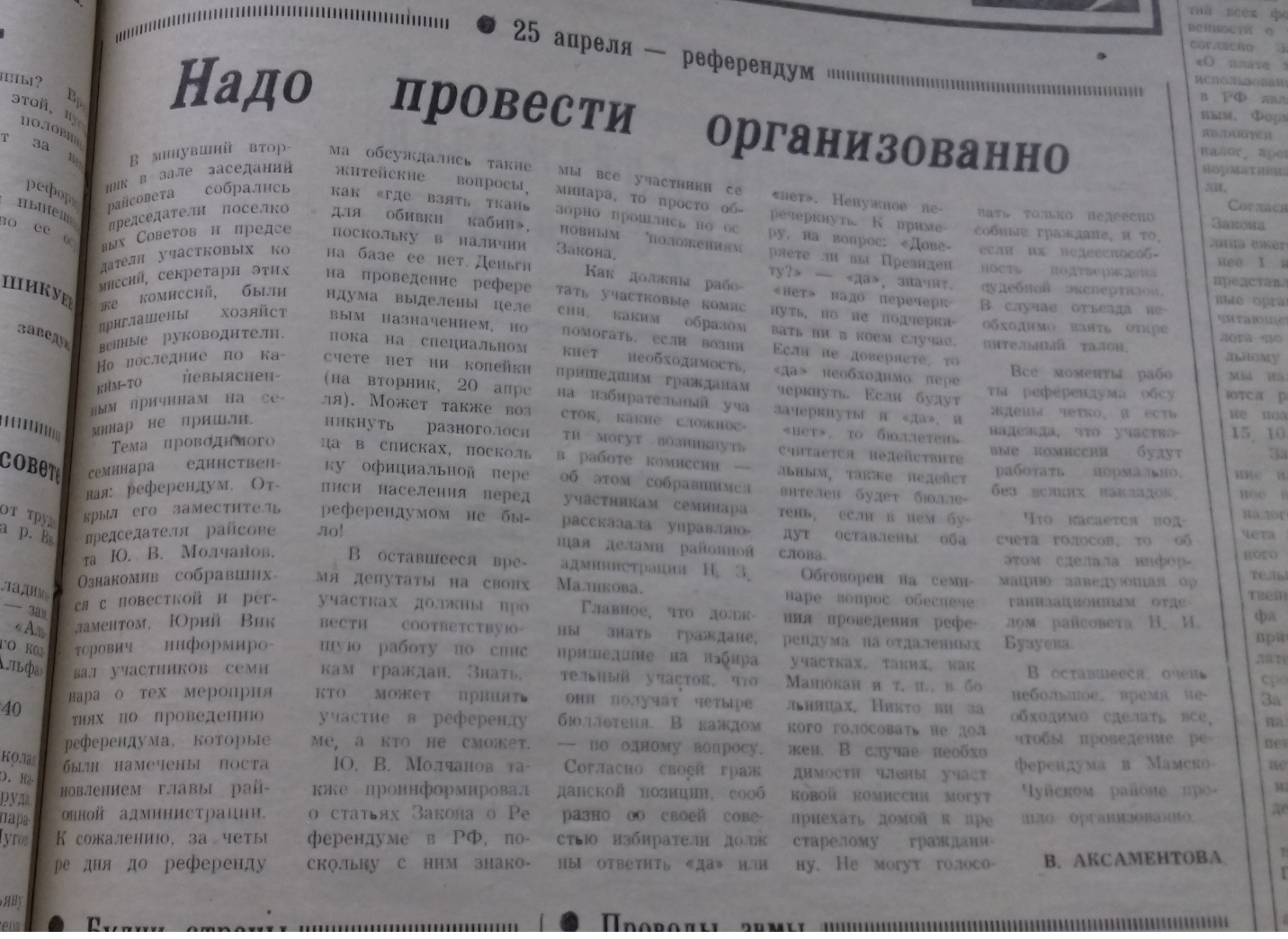 Ф.Р-17, Оп.-1, Д. 84, Л. 59 (газета «Панорама Севера» от 23.04.1993г. № 30)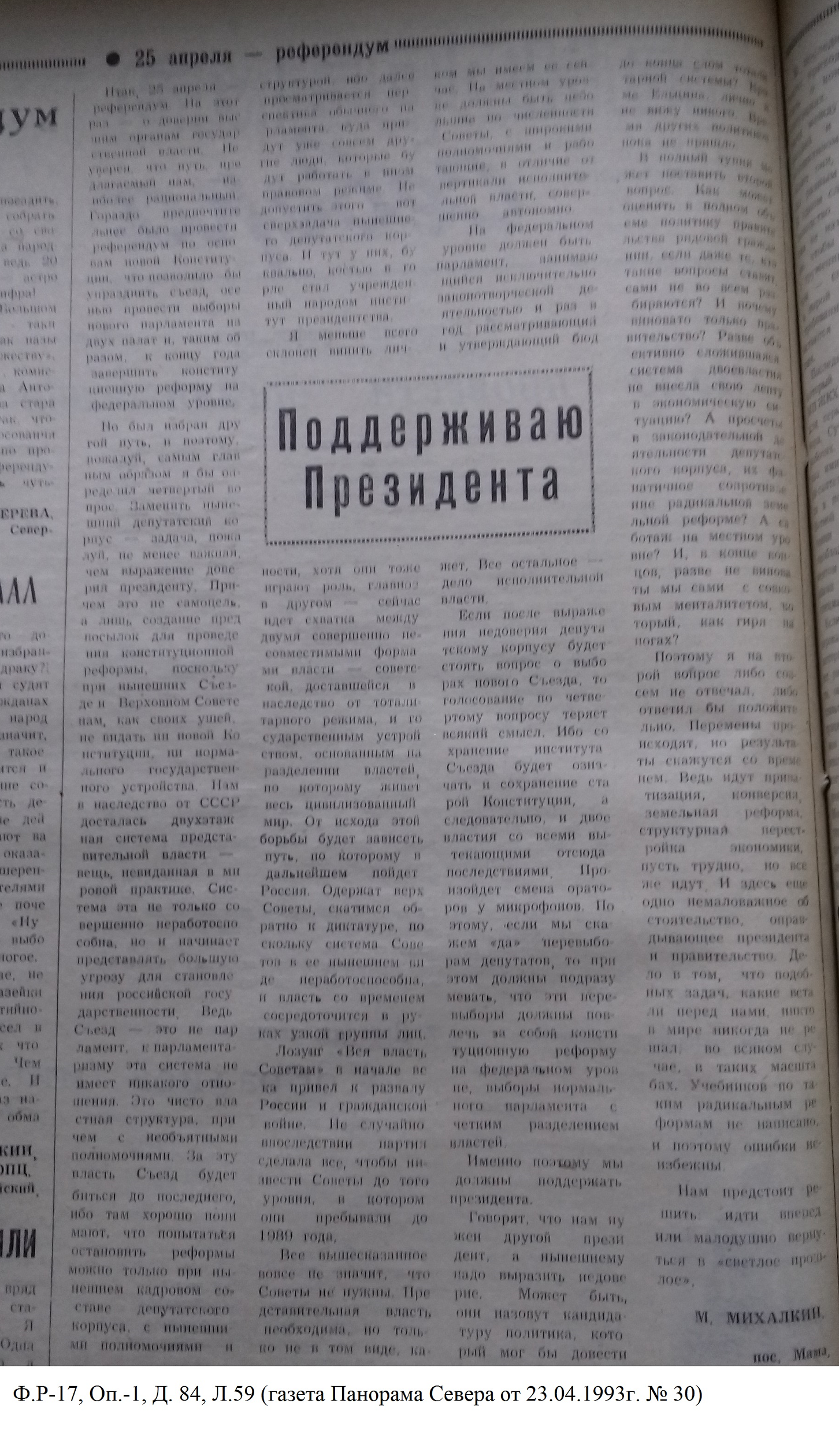 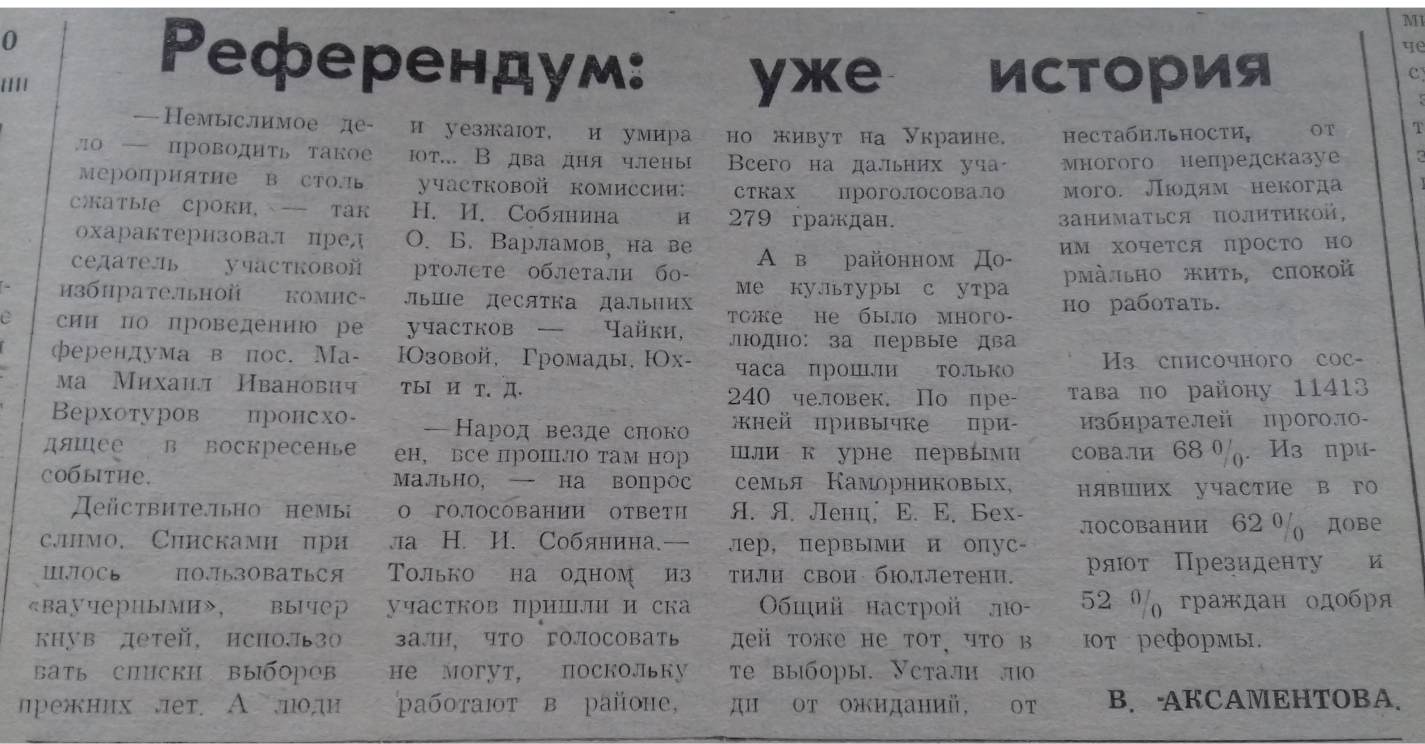 Ф. Р-17,  Оп.-1,  Д. 84, Л. 61 (газета «Панорама Севера» от 27.04.1993г. № 31)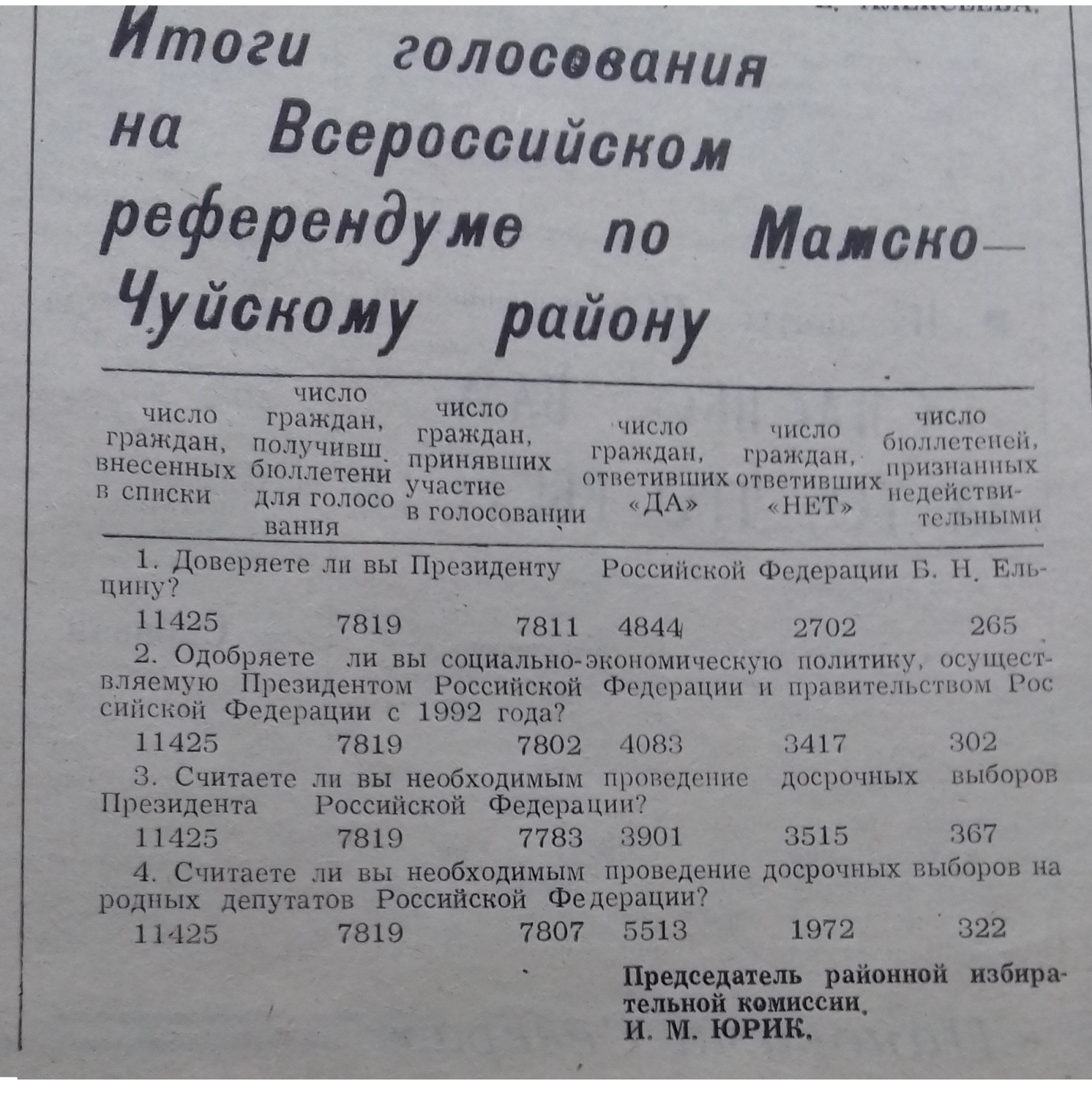 Ф. Р- 17, Оп. – 1, Д. 84, Л. 63 (газета «Панорама Севера» от30.04.1993г. № 32)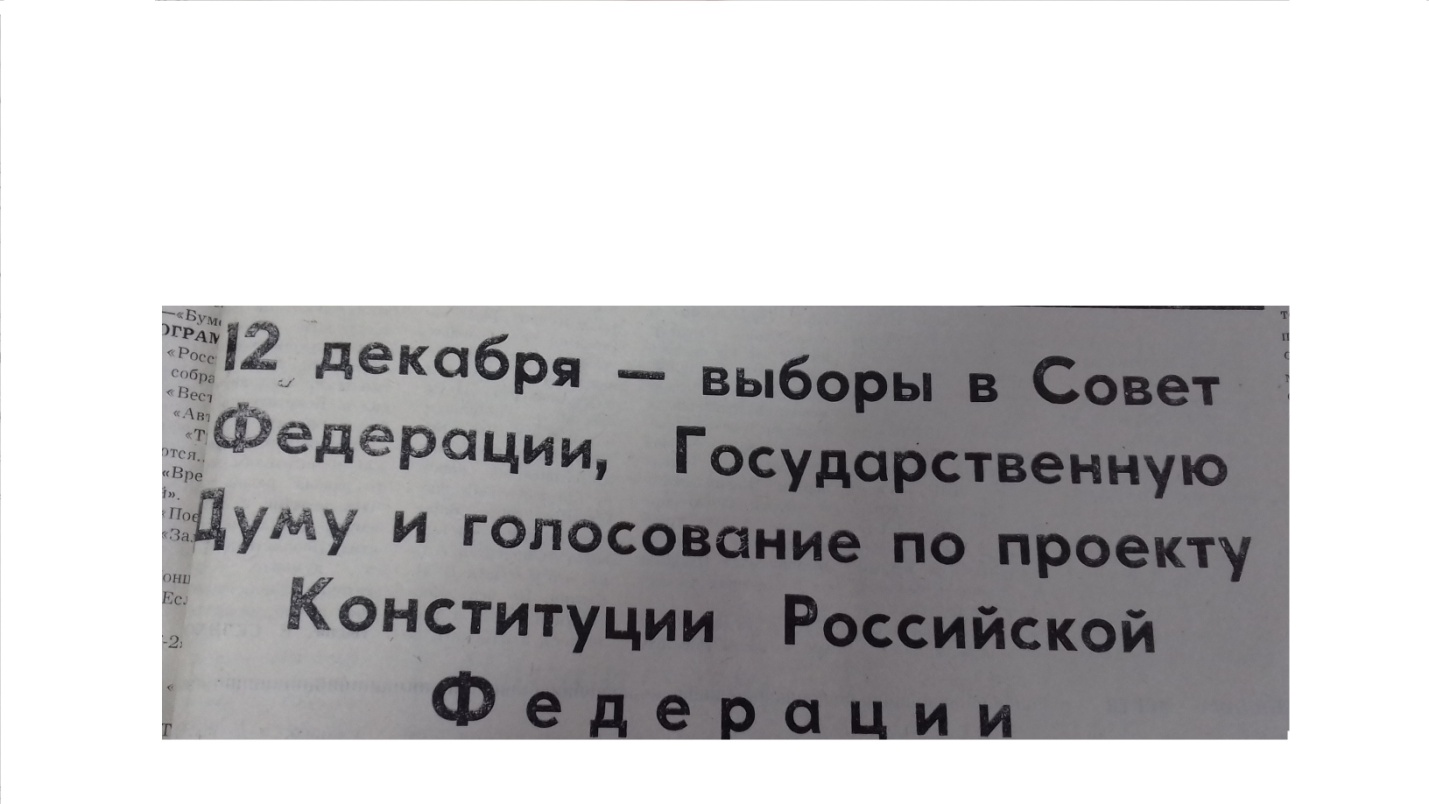 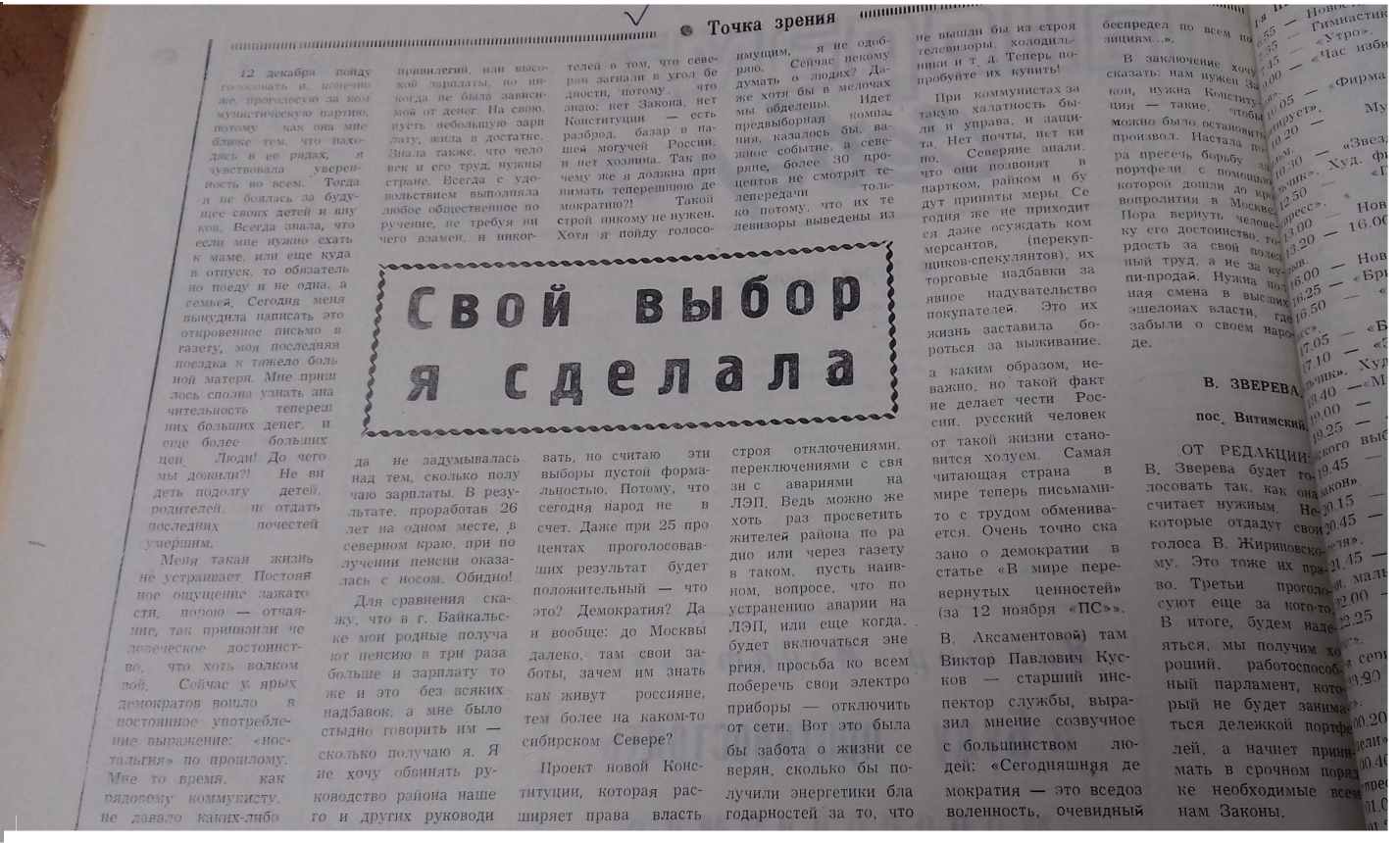 Ф. Р-17, Оп.-1, Д. 84,  Л. 175 (газета «Панорама Севера» от 03.12.1993г. №  91)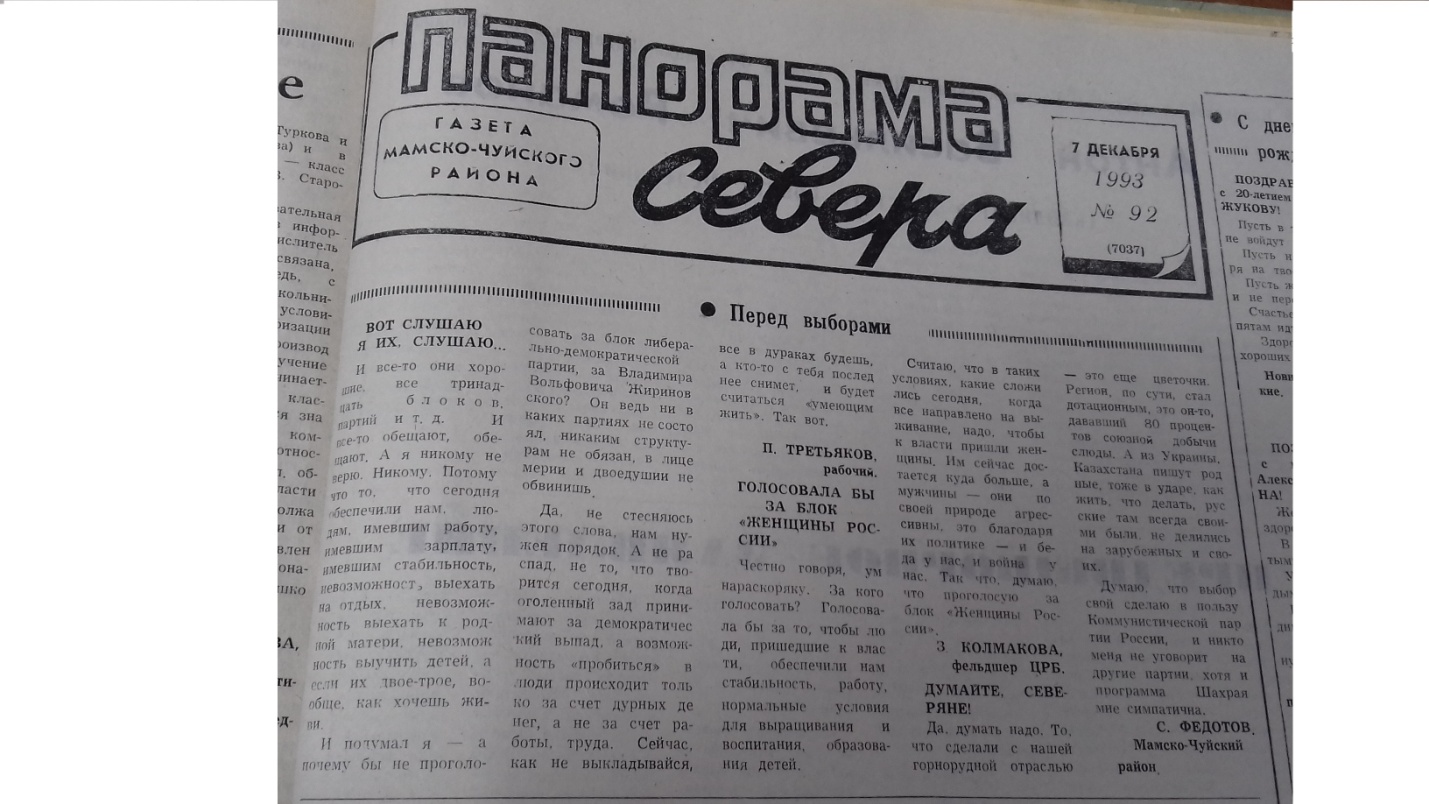  Ф. Р-17, Оп. -1, Д. 84, Л. 177 (газета «Панорама Севера  от 07.12.1993г. № 92)Ф. Р-17, Оп.-1, Д. 84,  Л. 179 (газета «Панорама Севера» от 10.12.1993г. №  93)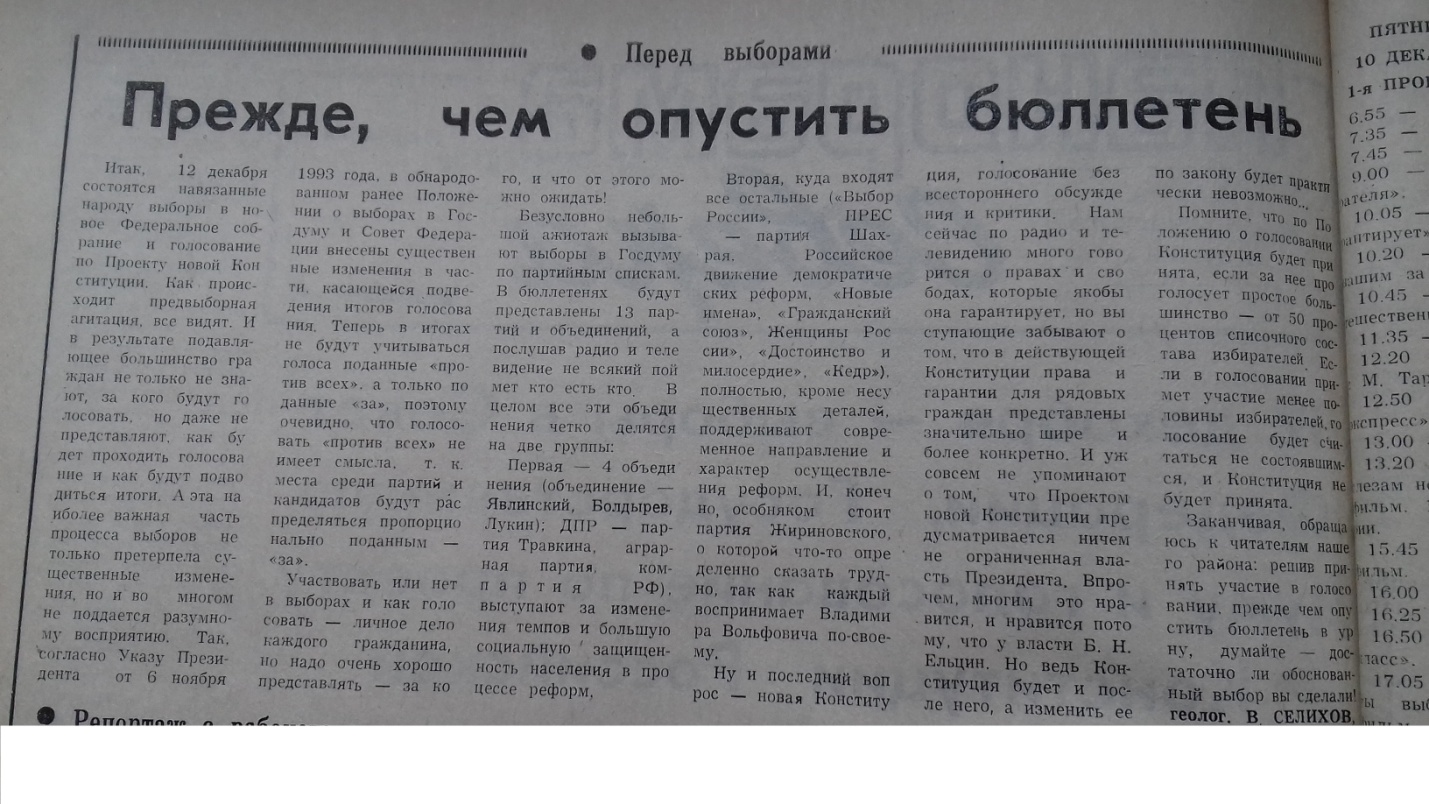 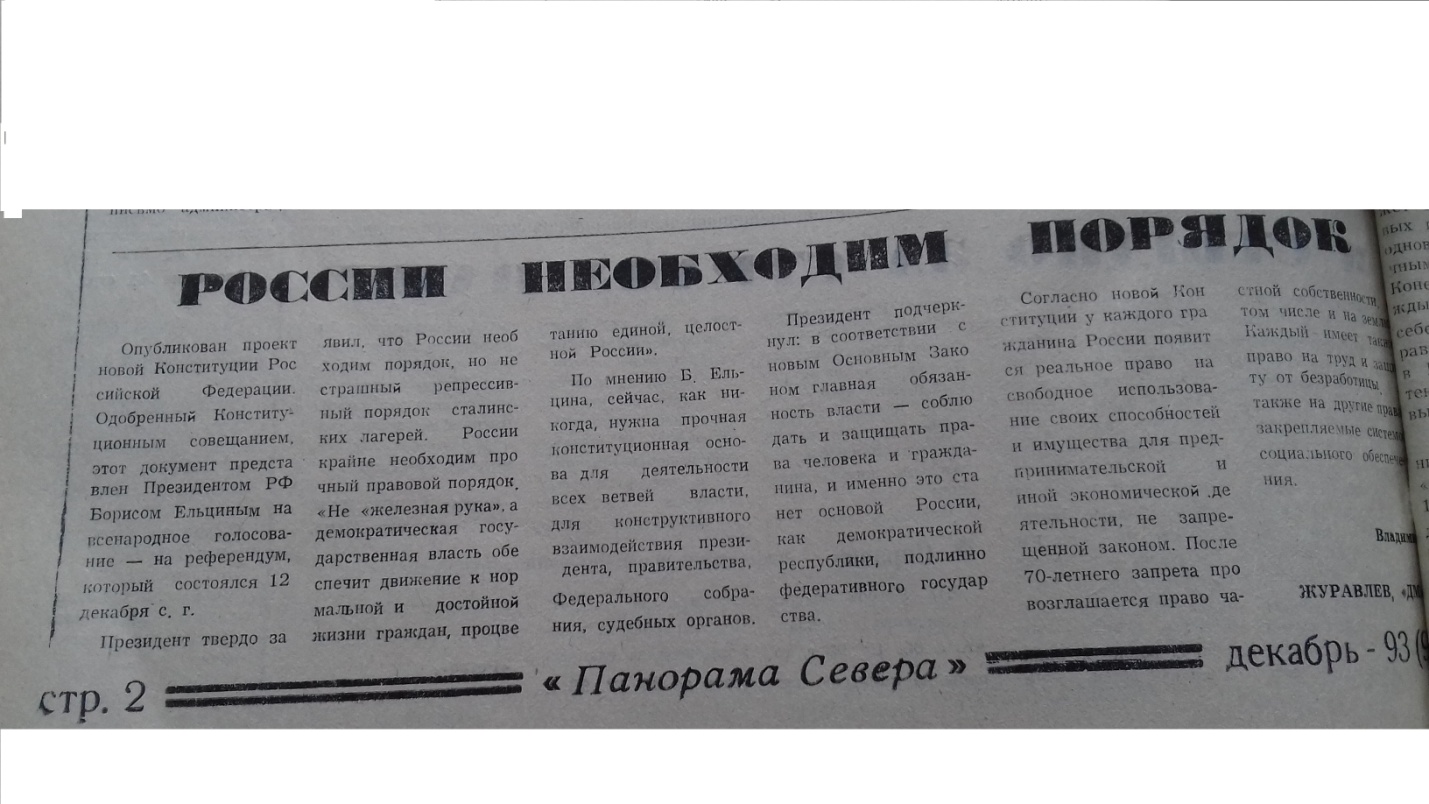 Ф. Р-17, Оп. -1, Д. 84,  Л. 181 (газета «Панорама Севера» от 15.12.1993г. № 94)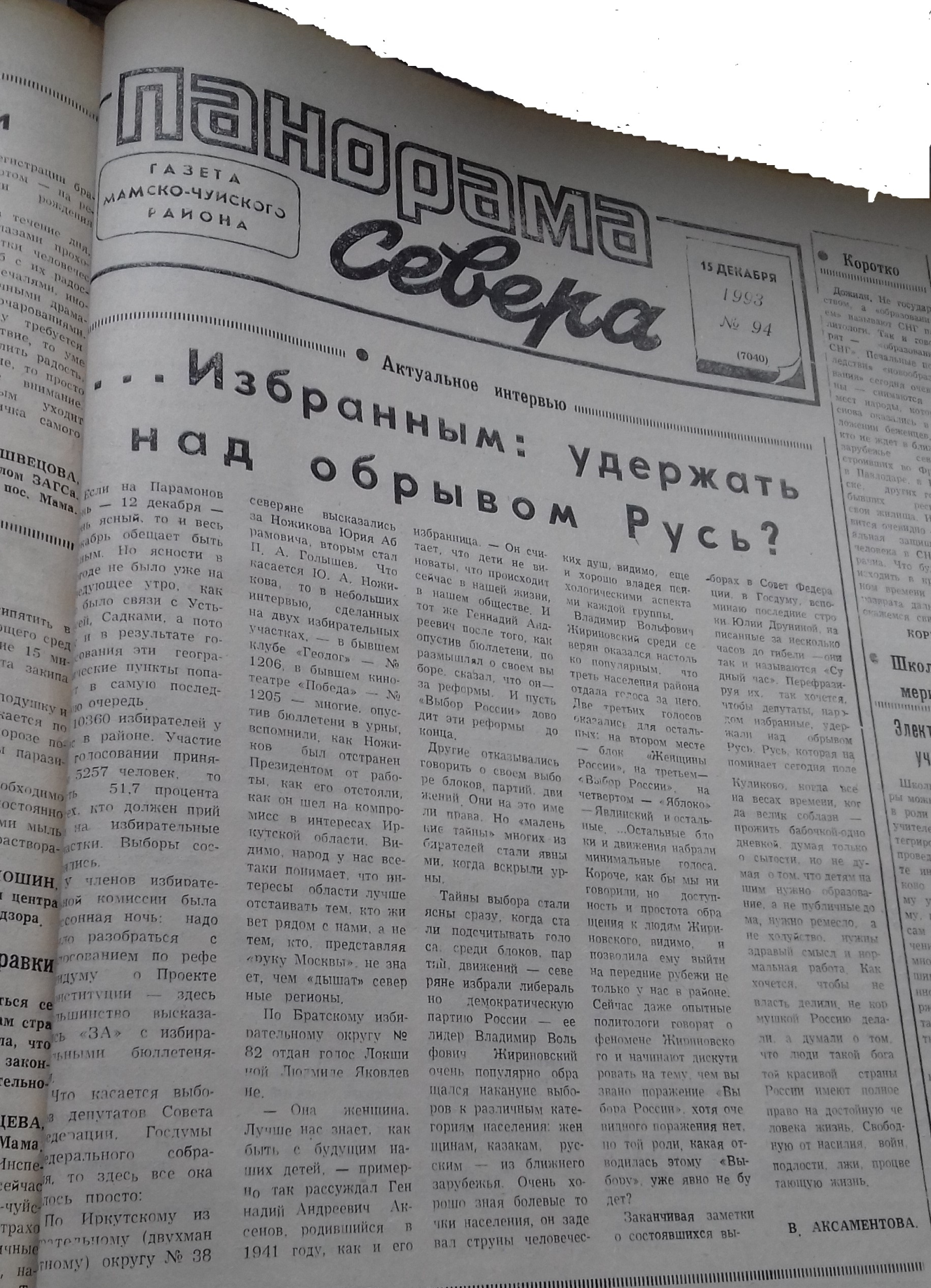 Ф. Р-34, Оп. – 1, Д. 84, Л. 181 (газета «Панорама Севера» от 15.12.1993 № 94)